АгрохимияВлияние систем удобрения на плодородие серой лесной почвы Брянского ополья при возделывании культур в плодосменном севообороте / О. В. Мельникова [и др.] // Вестн. Брянской гос. с.-х. акад. – 2018. – № 6. – С. 3–9.Евсенкин, К. Н. Обоснование применения мелиоранта на основе отходов семяочистительного завода для повышения продуктивности торфяной почвы при подпочвенном увлажнении / К. Н. Евсенкин, О. А. Захарова // Вестн. Рязанского гос. агротехнолог. ун-та им. П.А. Костычева. – 2018. – № 4. – С. 82–89.Зинченко, С. И. Влияние различных доз удобрений на содержание и миграцию нитратного азота в агроландшафтах Верхневолжья / С. И. Зинченко, И. М. Щукин // Достижения науки и техники АПК. – 2018. – Том 32, № 10. – С. 41–44 : 4 табл., 2 рис. В агроэкосистемах Верхневолжья изучена вертикальная миграция нитратного азота в профиле дерново-подзолистых и серых лесных почв в зависимости от уровня антропогенной нагрузки.Координатное внесение удобрений на основе полевого мониторинга / Ж. В. Даниленко [и др.] // Вестн. Рязанского гос. агротехнолог. ун-та им. П.А. Костычева. – 2018. – № 4. – С. 167–172.Органоминеральные удобрения (ому) из помета кур как альтернатива промышленным удобрениям / О. И. Антонова [и др.] // Вестн. Алтайского гос. аграр. ун-та. – 2018. – № 9. – С. 36–40.Цифровые технологии в производстве комплексных органо-минеральных удобрений / А. Ю. Измайлов [и др.] // Вестн. Башкирского гос. аграр. ун-та. – 2018. – № 3. – С. 31–40.Составитель: Л. М. Бабанина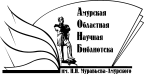 «Амурская областная научная библиотека имени Н.Н. Муравьева-АмурскогоОтдел библиографии и электронных ресурсов